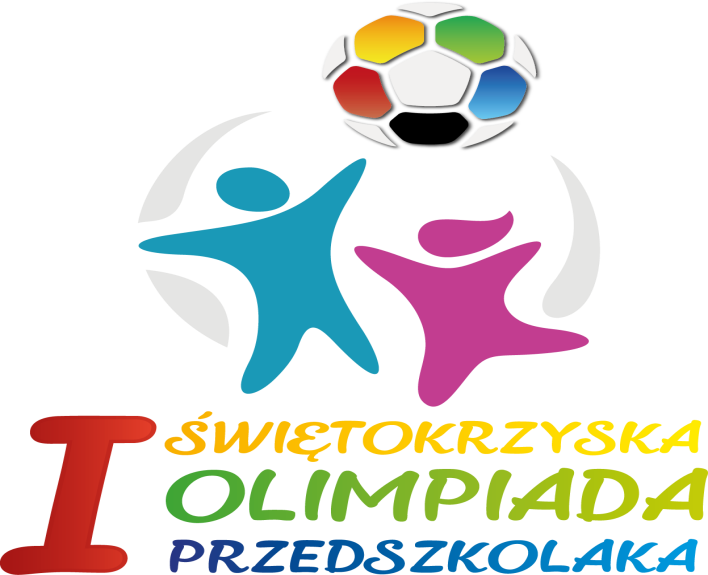 	3 marca 2020 r.  5 i 6 – latki wzięły  udział w rozgrywkach sportowych                       I Świętokrzyskiej Olimpiady Przedszkolaka na etapie gminnym.  Propagowanie zdrowego stylu życia, rozwijanie sprawności fizycznej i odporności psychicznej dzieci a także rozwijanie umiejętności współpracy i współdziałania w zespole     z przestrzeganiem zasad zdrowej rywalizacji sportowej to najważniejsze założenia tego przedsięwzięcia. Olimpiadzie patronuje Ministerstwo Edukacji Narodowej, Wojewoda Świętokrzyski, Marszałek Województwa Świętokrzyskiego i   Prezydent Miasta Kielce. 	I etap olimpiady odbywał się na terenie gmin. W PSP Wilkowej wszystkie działania sportowe koordynował pan Marcin Reczek, a głównym opiekunem całego wydarzenia była pani dyrektor Beata Szczęsna. Imprezę sportową rozpoczęły występy chóru szkolnego „Legato”  i dwóch zespołów tanecznych. Pieśń „Hallo Django” w kanonie oraz dwie choreografie taneczne opracowała pani Grażyna Żak. Uczniowie pięknie zaprezentowali swoje umiejętności i wykazali się niemałą sprawnością fizyczną.  Po występach artystycznych przyszła pora na poszczególne konkurencje sportowe, do których przedszkolaki chętnie przygotowywały się pod okiem wychowawcy grupy. Były to:  bieg z pałeczką sztafetową, toczenie piłki slalomem, rzut woreczkiem do celu, skok z miejsca z odbiciem obunóż oraz tor przeszkód. Dzieci z wielkim zaangażowaniem uczestniczyły w rozgrywkach i do końca nie opuścił ich duch walki. Młodym zawodnikom kibicowali uczniowie naszej szkoły, rodzice              i nauczyciele. Gościem honorowym zawodów była pani Anna Grajko – wójt gminy Łubnice, która ufundowała i wręczyła dzieciom nagrody. Na koniec imprezy sportowej do sali wniesiono wspaniały tort a na szczęśliwych choć zmęczonych już sportowców spadł srebrny deszcz konfetti.  	Cała uroczystość zakończyła się słodkim poczęstunkiem. Dzieci opuszczały szkołę zadowolone i dumne ze swoich osiągnięć, z medalami na piersi i uśmiechem na twarzy. Na pewno ten dzień pozostanie przedszkolakom długo w pamięci. 	Dziękujemy pracownikom Centrum Kultury w Łubnicach – panu Mariuszowi Bolonowi oraz pani Anecie Śmiszek za pomoc w przygotowaniach do olimpiady, a także pani  Ewie Strzępek za upieczenie wspaniałego olimpijskiego tortu. Izabela Nowak